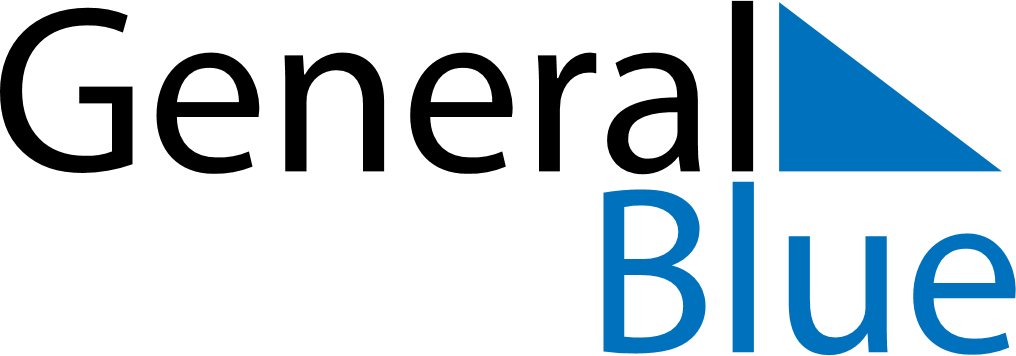 November 2024November 2024November 2024November 2024November 2024November 2024Haukivuori, South Savo, FinlandHaukivuori, South Savo, FinlandHaukivuori, South Savo, FinlandHaukivuori, South Savo, FinlandHaukivuori, South Savo, FinlandHaukivuori, South Savo, FinlandSunday Monday Tuesday Wednesday Thursday Friday Saturday 1 2 Sunrise: 7:42 AM Sunset: 4:06 PM Daylight: 8 hours and 23 minutes. Sunrise: 7:45 AM Sunset: 4:03 PM Daylight: 8 hours and 17 minutes. 3 4 5 6 7 8 9 Sunrise: 7:48 AM Sunset: 4:00 PM Daylight: 8 hours and 11 minutes. Sunrise: 7:51 AM Sunset: 3:57 PM Daylight: 8 hours and 6 minutes. Sunrise: 7:54 AM Sunset: 3:54 PM Daylight: 8 hours and 0 minutes. Sunrise: 7:57 AM Sunset: 3:52 PM Daylight: 7 hours and 54 minutes. Sunrise: 8:00 AM Sunset: 3:49 PM Daylight: 7 hours and 49 minutes. Sunrise: 8:02 AM Sunset: 3:46 PM Daylight: 7 hours and 43 minutes. Sunrise: 8:05 AM Sunset: 3:43 PM Daylight: 7 hours and 38 minutes. 10 11 12 13 14 15 16 Sunrise: 8:08 AM Sunset: 3:41 PM Daylight: 7 hours and 32 minutes. Sunrise: 8:11 AM Sunset: 3:38 PM Daylight: 7 hours and 27 minutes. Sunrise: 8:14 AM Sunset: 3:36 PM Daylight: 7 hours and 21 minutes. Sunrise: 8:17 AM Sunset: 3:33 PM Daylight: 7 hours and 16 minutes. Sunrise: 8:20 AM Sunset: 3:30 PM Daylight: 7 hours and 10 minutes. Sunrise: 8:22 AM Sunset: 3:28 PM Daylight: 7 hours and 5 minutes. Sunrise: 8:25 AM Sunset: 3:26 PM Daylight: 7 hours and 0 minutes. 17 18 19 20 21 22 23 Sunrise: 8:28 AM Sunset: 3:23 PM Daylight: 6 hours and 55 minutes. Sunrise: 8:31 AM Sunset: 3:21 PM Daylight: 6 hours and 50 minutes. Sunrise: 8:33 AM Sunset: 3:18 PM Daylight: 6 hours and 45 minutes. Sunrise: 8:36 AM Sunset: 3:16 PM Daylight: 6 hours and 40 minutes. Sunrise: 8:39 AM Sunset: 3:14 PM Daylight: 6 hours and 35 minutes. Sunrise: 8:42 AM Sunset: 3:12 PM Daylight: 6 hours and 30 minutes. Sunrise: 8:44 AM Sunset: 3:10 PM Daylight: 6 hours and 25 minutes. 24 25 26 27 28 29 30 Sunrise: 8:47 AM Sunset: 3:08 PM Daylight: 6 hours and 20 minutes. Sunrise: 8:50 AM Sunset: 3:06 PM Daylight: 6 hours and 16 minutes. Sunrise: 8:52 AM Sunset: 3:04 PM Daylight: 6 hours and 11 minutes. Sunrise: 8:55 AM Sunset: 3:02 PM Daylight: 6 hours and 7 minutes. Sunrise: 8:57 AM Sunset: 3:00 PM Daylight: 6 hours and 3 minutes. Sunrise: 8:59 AM Sunset: 2:58 PM Daylight: 5 hours and 58 minutes. Sunrise: 9:02 AM Sunset: 2:57 PM Daylight: 5 hours and 54 minutes. 